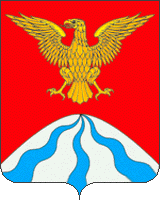 АДМИНИСТРАЦИЯ МУНИЦИПАЛЬНОГО ОБРАЗОВАНИЯ«ХОЛМ-ЖИРКОВСКИЙ РАЙОН» СМОЛЕНСКОЙ ОБЛАСТИПОCТАНОВЛЕНИЕот 05.12.2019 №638В соответствии с частью 4 статьи 2 и пунктом 27 части 1 статьи 3 Федерального закона от 13.07.2015 № 220-ФЗ «Об организации регулярных перевозок пассажиров и багажа автомобильным транспортом и городским наземным электрическим транспортом в Российской Федерации и о внесении изменений в отдельные законодательные акты Российской Федерации» Администрация муниципального образования «Холм-Жирковский район» Смоленской области п о с т а н о в л я е т :	1.Утвердить прилагаемый Порядок подготовки документа планирования регулярных перевозок пассажиров и багажа автомобильным транспортом по муниципальным маршрутам на территории муниципального образования «Холм-Жирковский район» Смоленской области.2. Настоящее постановление вступает в силу после дня его подписания. И.п. Главы муниципального образования	          «Холм-Жирковский район»Смоленской области                                                                        А.П. ГороховУТВЕРЖДЕНпостановлением Администрации муниципального образования «Холм-Жирковский район» Смоленской областиот 05.12.2019 г. №638ПОРЯДОКподготовки документа планирования регулярных перевозок пассажиров и багажа автомобильным транспортом по муниципальным маршрутам на территории муниципального образования «Холм-Жирковский район» Смоленской области.1. Целью подготовки документа планирования регулярных перевозок пассажиров и багажа автомобильным транспортом по муниципальным маршрутам на территории муниципального образования «Холм-Жирковский район» Смоленской области (далее - документ планирования) является создание условий, обеспечивающих повышение качества транспортных услуг, оказываемых населению на территории муниципального образования «Холм-Жирковский район» Смоленской области, и организацию транспортного обслуживания, соответствующего требованиям безопасности.2. Разработка документа планирования осуществляется Администрацией муниципального образования «Холм-Жирковский район» Смоленской области.3. Документ планирования содержит сведения о мероприятиях по развитию регулярных перевозок, в том числе о планировании:1) изменения вида регулярных перевозок на маршрутах регулярных перевозок;2) установления, изменения и отмены маршрутов регулярных перевозок;3) заключения муниципальных контрактов на выполнение работ, связанных с осуществлением регулярных перевозок по маршрутам регулярных перевозок по регулируемым тарифам;4) проведения открытых конкурсов на право осуществления перевозок по маршруту регулярных перевозок по нерегулируемому тарифу;5) проведения иных мероприятий, направленных на обеспечение транспортного обслуживания населения по маршрутам регулярных перевозок.4. При подготовке документа планирования учитываются существующие и перспективные условия социально-экономического, территориального развития муниципального образования «Холм-Жирковский район» Смоленской области.5. Сроки проведения мероприятий, связанных с изменением вида регулярных перевозок, отменой муниципальных маршрутов регулярных перевозок, предусматриваются в документе планирования с учетом срока, необходимого для извещения об этих мероприятиях перевозчиков, осуществляющих регулярные перевозки по межмуниципальным маршрутам регулярных перевозок в соответствии с Федеральным законом от 13.07.2015 № 220-ФЗ «Об организации регулярных перевозок пассажиров и багажа автомобильным транспортом и городским наземным электрическим транспортом в Российской Федерации и о внесении изменений в отдельные законодательные акты Российской Федерации».6. Изменения в документ планирования вносятся в случае необходимости корректировки мероприятий по развитию регулярных перевозок.7. Документ планирования разрабатывается на срок 3 года.8. Документ планирования утверждается постановлением Администрации муниципального образования «Холм-Жирковский район» Смоленской области.9. Подготовка и принятие документа планирования осуществляется один раз в 3 года в срок до 31 декабря соответствующего календарного года.10. Документ планирования подлежит размещению в информационно-телекоммуникационной сети "Интернет" на официальном сайте Администрации муниципального образования «Холм-Жирковский район» Смоленской области.Об утверждении Порядка подготовки документа планирования регулярных перевозок пассажиров и багажа автомобильным транспортом по муниципальным маршрутам на территории муниципального образования «Холм-Жирковский район» Смоленской области